Сценарий проведения открытия новогодней елки «Наша елка хороша!»Звучит фоновая музыкаСнеговик:Я, ребята, Снеговик.К морозу, холоду привыкВ нашем царстве ледяномСнег мы целый день метём.И летят, летят снежинки,Будто белые пушинки.Ель всегда в лесу найдёшьПойдём гулять и встретим.Стоит колючая, как ёж,Зимою в платье летнем.На новый год она придёт –Ребята будут рады.Хлопот весёлых принесёт –Готовить ей наряды.Ну-ка, быстро в круг вставайтеХоровод свой начинайте.Музыка для выстраивания в хоровод.Сейчас я палочкой взмахну,Слова волшебные скажу.Вы мне дружно помогайте, ёлку в гости приглашайте1, 2, 3! (с детьми) Ёлка в гости к нам иди.В честь события такого
Мы красавице лесной
Скажем два волшебных слова
(Повторяйте их за мной)!
Пусть на елках в целом мире
Заблестят огни!
Скажем дружно, три - четыре:
«Елочка, гори!»Телефонный звонокСнеговик: Да, Дед Мороз, ребята собрались, ёлку нарядили, огни на елке зажгли, готовы праздник начинать. Ты скоро? Ждем!Музыка, появляются Баба Яга и Леший с пистолетами в руках.Баба Яга: Всем стоять! Три шага назад!Леший: Да, три шага назад!Баба Яга: Это наша ёлкаЛеший: Да, это наша ёлка!Баба Яга: Мы её ещё в том году высмотрели для Змея Горыныча. А эту ёлку сюда привезли! Вот мы вам! Всех заколдуем!Леший: Да-да! Заколдуем, заколдуем!Баба Яга: Ишь, собрались все тут. Чего вам всем тут надо? (метлой пытается выгнать детей).Снеговик: Ай-яй-яй! Как вам не стыдно! Мы новый год здесь встречаем.Баба Яга: А ты вообще молчи, глупый снежный комок, устроил тут хороводики, песенки! А ну, Леший, вяжи его! (связывают снеговика).Баба Яга: Ёлка наша, мы её заколдуем, и она навсегда погаснет. Вот! И Дед Мороз сюда никогда не придёт. А подарки все нам достанутся.Баба Яга: 1,2, 3,4,5- начинаю колдовать.Вокруг ёлки делают колдовские движения.Мы, злюки, злюки, злюкиНа ёлку мы идём.Веселья мы не любим,С ребятами не дружим,А делаем лишь зло!Чухара – мухара!Мухара – чухара!1, 2, 3!3, 2, 1!Свет погас!(ёлка тухнет)Баба Яга: Фу! Огни потушили, снеговика связали! Полдела сделали. Теперь вот этим детишечкам настроение испортить надо, чтобы праздника не было.Леший: А как мы это сделаем?Баба Яга: Знаю я рецепт одного зелья. Выпьют его дети, уснут и проспят весь праздник. Пошли!Леший: Да, пошли!Снеговик: Ребята, давайте попробуем зажечь огни на елке, дунем со всей силы. 1,2,3! Ничего не получается.Леший: И не старайтесь , ничего не получиться.( говорят, уходя)Снеговик: Давайте скорее звонить Деду Морозу.(Гудки, голос: «Алло!») Дедушка, на помощь! ( Голос: «Я уже совсем рядом. Я бегу»)Колокольный звон, появляется Дед Мороз.Дед Мороз:Из Лапландии далёкойПо дороге по широкой,По заснеженным полямЯ спешил, ребята, к вам.С Новым годом поздравляю,Счастья каждому желаю!Поздравляю всех детей!Поздравляю всех гостей!Сколько лиц кругом знакомых,Сколько здесь друзей моих.Был у вас я год назад,Снова видеть всех я рад!Ребята, а где снеговик? Под елкой? Что случилось, снеговик?Снеговик: Бандиты напали, елку потушили, меня связали, ребят напугали.(В это время тайком Баба Яга и Леший выходят с зельем в руках и крадут посох).Дед Мороз: Ну все, все, успокойся, снеговик. Все позади, сейчас будем праздник начинать, огни на елке зажигать. Где мой волшебный посох?Баба Яга: А посох-то у нас, не зажжете вы огней!Леший: Да, да. Не зажжете.Дед Мороз: Ах вы разбойники, посох украли! Только вы забыли, что посох мой волшебный. Кто до него дотронется, тот танцевать до упаду будет. А ну, музыка, заиграй.(играет музыка- танец с фрагментом, потом плясовая, злодеи роняют посох, снеговик подбирает его, и передает по кругу детям из рук в руки).Снеговик: Ребята, спасайте скорее посох передавайте из рук в руки, чтобы он больше не попал злодеям, да передайте Деду Морозу.Дед Мороз: Ребята, вы тоже дотронулись до волшебного посоха, вам танец танцевать.Снеговик: Очень хорошо, Дедушка, к ребятам вернется праздничное настроение. Ребята, давайте все вместе. Танцует только голова, плечи, локти, кисти, колени, ноги, все вместе.Дед Мороз: Молодцы, ребята, танцевали от души, мне даже жарко стало. Водички бы попить.Снеговик: Да ,очень пить хочется.Баба Яга: А, Дед Мороз пить захотел! Вот испробуй нашего напитка. Жажду как рукой снимает.Дед Мороз: А что это за напиток? Как называется?Леший: Да этот, ну, как его, Кола. Кто не знает, тот не понимает.Дед Мороз: Ну, что ж, выпью. Ой, что-то, веки мои отяжелели. Засыпаю прямо.Баба Яга, Леший:Эх, роза-мимоза,Усыпили Деда Мороза.Роза-мимоза,Усыпили Деда Мороза.(Тянут у Д.М, мешок с подарками, но тот его крепко держит).Леший: Атас! Кто-то идет.(убегают за ёлку, входит Снегурочка)Снегурочка:Здравствуйте, а вот и я,С Новым годом вас, друзья!Есть немало праздников прекрасных,Каждый наступает в свой черёд,Но на свете самый добрый праздник –Новый год!Ой, а что это с дедушкой? Он же спит…Леший: Спит, спит и нечего ему мешать. А ну, пошли с нами. Ты теперь наша пленница. Мы решили тебя на подарки выменять.Снегурочка: Но нельзя же так делать, ведь без меня праздник не состоится.Баба Яга: Подумаешь, праздник не состоится! Состоится, только Снегурочкой на нём буду я.Ну-ка, тащи её в лес, а я пойду переоденусь.Дед Мороз: (просыпается) Ой, что же я наделал? Заснул, а надо праздник продолжать. А где же Снегурочка, разве она ещё не приходила?Баба Яга: (переодетая в Снегурочку): А вот и я, а вот и я. Извини, запоздала прихорашивалась.Снеговик: Кто ты?Баба Яга: Как кто? Внучка.Дед Мороз: Да разве ж это моя Снегурочка?Баба Яга: Твоя, твоя. Внучку встречайте и здоровы бывайте. Ну, посмотри, что не так? Руки, ноги…Дед Мороз: А мы сейчас проверим, настоящая ли ты Снегурочка. Скажи нам, что ты любишь делать по вечерам?Баба Яга: Песни петь!Дед Мороз: А какие песни любит петь моя Снегурочка? Не споёшь ли?Баба Яга: Как же не спеть? Спою. Порадую тебя. Для этого даже друга пригласила – местную звезду.(поют частушки)Растяни меха, гармошка!Эй, играй, наяривай!Новый, новый год встречая,Пой, не разговаривай!Очень скоро к нам придётЭтот новый, новый годОх, споём и спляшем,Юбками помашем!Леший мохом весь зарос,Чем не Дедушка Мороз?А я не буду дурочкойИ пойду в Снегурочки!Я на новый, новый годПриготовлю бутерброд,А чтоб его не съели –К скатерти приклею!Я когда на веселее,То летаю на метле,А когда тоскую,То скачу на стуле.Любит ёлочку народНаряжать под новый год,В каждом доме ёлка есть,Но такая – только здесь!Дед Мороз: Э, нет. Снегурочка моя даже слов таких не знает.Баба Яга: Не знала – не знала, а теперь узнала. Чего только по телевизору не насмотришься и не наслушаешься.Дед Мороз: Какой телевизор? Нет у нас никакого телевизора! Мы по вечерам любим на северное сияние смотреть. Так… я, кажется начинаю понимать. Вы украли мою Снегурочку! Куда вы её дели?Баба Яга: Мы её даже не видели. И вообще, надоело мне быть вежливой. Ухожу, но ты, дед, пожалеешь об этом! Не видать тебе Снегурки!(Баба Яга, Леший уходят)Дед Мороз: Ой, дети, где же Снегурочку искать?(Телефонный звонок, говорит Баба Яга)Послушай, дед, ты думаешь забирать у нас свою Снегурочку? Если ДА, то приготовь подарки. Мы скоро подойдём.Дед Мороз: Вот хитрюги! Подарки им подавай! Но я, кажется, кое-что придумал. Будут вам подарки! Вы у меня узнаете, как Снегурочку воровать.(под ёлкой лежит мешок с 2 большими конфетами, в одной валенок).Баба Яга: Ну, что, дед, приготовил подарки?Леший: А то нам конфеток уже давно хочется.Дед Мороз: Конечно, приготовил, вот забирайте, без Снегурочки какой праздник.Баба Яга: Давай-давай сюда подарочки!Леший: На, забирай свою Снегурочку!Снегурочка: Как хорошо оказаться с вами, ребята и Дед Мороз, на празднике.(Баба Яга, Леший садятся на пол, разбирают мешок).Баба Яга: (обнимает мешок) Ой, какой мешок большой! Наверное, шоколадочки тут большие!Леший: Ну, не тяни, вытаскивай, так сладенького хочется!Баба Яга: Смотри какая конфетища! Как называется? Пе-ту-шок. Ну-ка, сейчас мы её развернём и слопаем! Что это такое? (пробует на зуб) нет, точно не конфета! Эх, обманул нас Дед Мороз!Дед Мороз: А вы как думали? Я вам, бездельникам, конфеты отдам? А ребятам, которые весь праздник так хорошо играли, ничего не достанется? Нет уж, будете в следующий раз знать, как хулиганить!Снеговик: Дед Мороз, а ёлочка грустная стоит. Огоньками не горит.Снегурочка: Дедушка Мороз пора ёлочку зажигать!Дед Мороз: Это мы сейчас исправим,Все огни гореть заставим!Много лет живу на светеИ не мало повидал.Но такой чудесной ёлкиНикогда я не встречал!Ну-ка, ёлка, встрепенись,Ну-ка, ёлка, оживись,Ну-ка, ёлка, 1, 2, 3,Светом сказочным гори!(дети повторяют)Дед Мороз: Мы не зря старались с вами,Ёлка вспыхнула огнями!Ах, какая ёлочка!Искрится вся иголочками.А ну-ка, спойте для меняВ лесу родилась ёлочка.Песня В лесу родилась ёлочка.Баба Яга: У них и подарки, и веселье, а у нас ничего. Что бы такого придумать?Дед Мороз: Опять за старое взялась. Только и делаешь злые дела. Сейчас тебя заморожу!(посохом стучит 3 раза)Баба Яга: Ой, не надо, ой, не хочу, ой…(замирает в смешной позе)Леший: Ах, ты моя Ягусенька, как же я без тебя? Дед Мороз! Давай, я поиграю с детишками, если тебе понравится, то ты Бабу Ягу разморозишь.Игра с детьми.Леший: Мне так понравилось играть с ребятами. Можно я сегодня для них разные конкурсы устрою, ведь конфет-то очень хочется.Баба Яга: И я с тобой! И я с тобой!Дед Мороз: Ребята, оставим их? Ладно, оставайтесь. Будете мне помогать. Посмотрите сколько ребят в карнавальных костюмах на нашем празднике. А ну, ребята, вставайте в хоровод да танец веселый начинайте.Танец с детьми.Дед Мороз: Счастья мы вам всем желаем,Жить вам много-много лет!Снегурочка: Пусть Новый год добро несёт! Пусть будет счастье целый год!Снегурочка: А теперь пришло время ребятам свою смелость, ловкость, смекалку показать, в игры конкурсы, аттракционы поиграть. Выбирайте для души, все забавы хороши. Дед Мороз: Встречают песней Новый год,Встречают пляской Новый год,А кто стихи про праздник знает?Пускай сейчас их прочитает.Дети рассказывают стихи, поют песни. Для взрослых и детей зимние забавы и игры.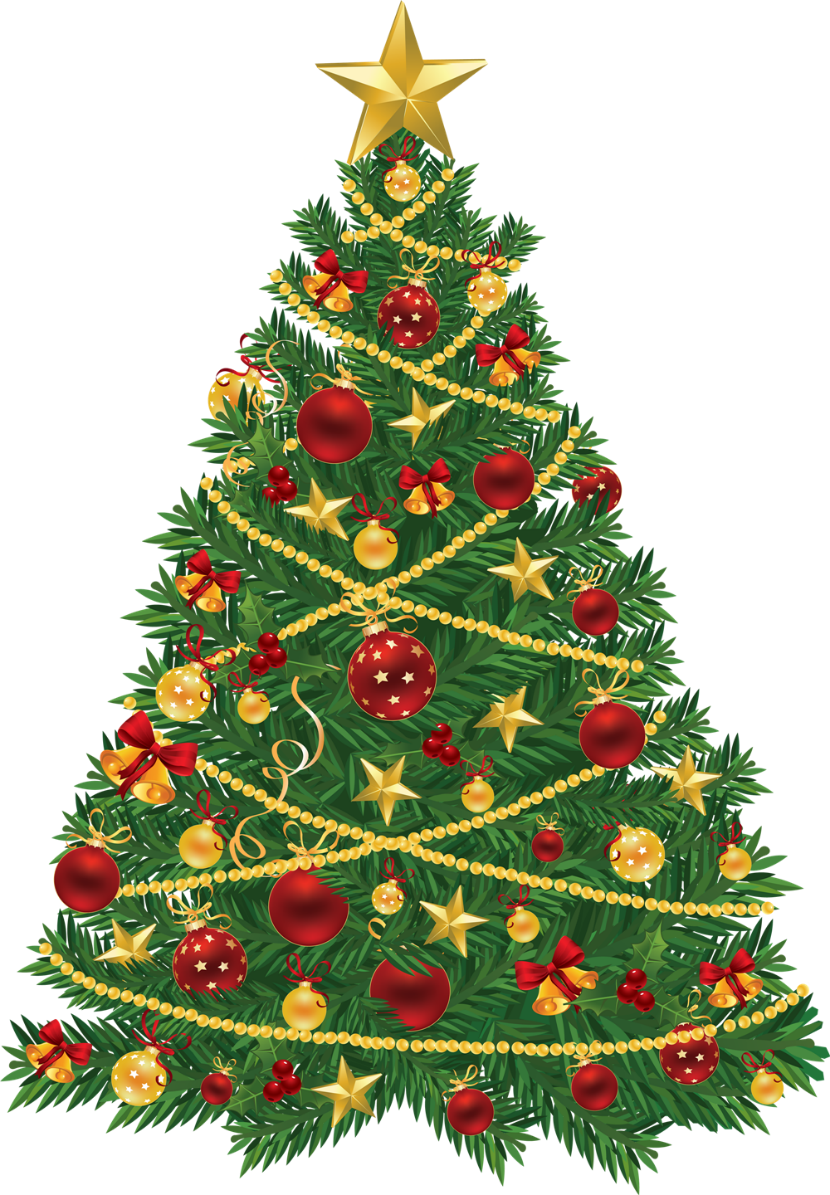 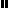 